Муниципальное казенное дошкольное  образовательное учреждениеДетский сад «Березка» п.ТакучетИнформационно-творческий мини проект «Мамин день 8 марта.»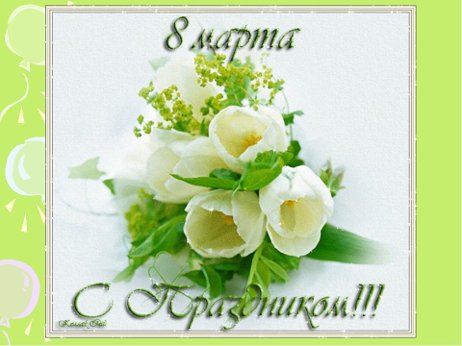 Воспитатель Борисова Валентина Дмитриевна.Паспорт проекта:Вид проекта: информационный, творческий;Продолжительность: краткосрочный;Сроки проведения: 6.03 – 08.03;Участники: воспитатель , дети Выявление проблемы: детям предлагается обсудить вопрос: «Какой праздник отмечают 8 марта? Откуда пришёл праздник? Почему именно 8 марта?». Выдвигаются версии. Предлагается обсудить дома с родителями.Цель проекта: расширять знания детей о возникновении праздника 8 МартаЗадачи проекта:1. Познакомить детей с историей возникновения праздника 8 Марта;2. Учить детей анализировать произведения по теме;3. Вызывать желание детей изображать в рисунке портреты своей мамы, бабушки воспитателей;4. Вызывать желание детей создавать подарки к празднику своими руками;5. Развивать речь: учить составлять поздравления для мамы, бабушки, сестры и т. д.Этапы проекта:1. Подготовительный этап:Педагоги:-Определение темы проекта, разработка стратегии реализации проекта- Подбор литературных произведений по теме- Подбор материала по теме «История возникновения праздника»- Составление плана основного этапа проекта- Определение цели и задач проектной деятельности.Родители:Решение о принятии участия в проекте.Дети:Предварительная беседа, анкетирование.2. Основной этап:- Знакомство с историей возникновения праздника – беседа;- Рассматривание выставки книг по теме;- Чтение и анализ произведений:- Чтение произведений о мамах в домашнем чтении;- Разучивание стихотворений к празднику;- Оформление группы к празднику;- Рисование портретов «Моя любимая мамочка», «Наши воспитатели»;- Изготовление поздравительной открытки для мамы;- Создание коллажа: «Наши принцессы».3. Заключительный этап:- Оформление выставки.- Рисования портрета «Моя мамочка».- аппликация «Мимозы на 8 марта»- выставка рисунков «Я и мама играем в спортивные игры»-ручной труд «Веер для мамочки».Предполагаемый результат проекта:Дети: получают новые знания о происхождении праздника, знакомятся с новыми произведениями о самом близком для себя человеке МАМЕ, учатся рисовать портреты, делать подарки близким людям.Педагоги: продолжают осваивать метод проектирования – метод организации насыщенной детской деятельности, который дает возможность расширять образовательное пространство, придать ему новые формы, эффективно развивать творческое и познавательное мышление дошкольников.Родители: получают новые знания, читают совместно с ребенком, получают подарки от своих детей, которые дети создают своими руками, принимают участие в делах детей в детском саду.Продукт проектной деятельности:- Выставка книг по теме;- Изготовление поздравительных открыток, выставки работ.